RAZVOJ RASTLINRastline se razvijejo iz _______________.SEMEZgradba fižolovega semena: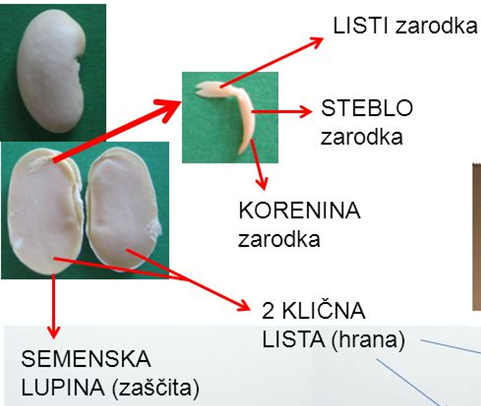 Pomen:Semenska lupina-varuje semeKlični list- hranilne oz. založne snoviZarodek- razvoj rastlineKALČEK= ZARODEK + KLIČNI LISTSEME= KALČEK + SEM. LUPINARastline, ki imajo dva klična lista spadajo v skupino ____________.Primer rastlin: ______________________________________________Zgradba koruznega semena: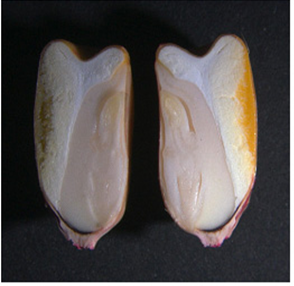   močnato telo     zarodek      klični listRastline, ki imajo en klični list spadajo v skupino ____________.Primer rastlin: _____________________________________Dokaz hranilnih snovi-škroba v kličnem listu.Škrob dokazujemo z jodavico, ki je oranžna in v stiku s škrobom počrni.